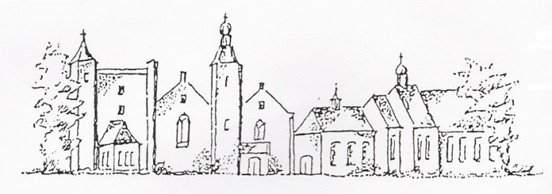 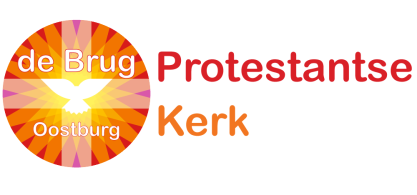 LITURGIE van de eredienst van de Protestantse Gemeente de Brug en de Zuidwesthoekop zondag 6 maart 2022 in de Open Havende eerste Zondag van de veertigdagentijdThema: CONTROLE OF OVERGAVE? Voorganger: ds. Aart van HouwelingOuderling van dienst: Corien van BaalDiaken van dienst: Boudewijn AlbersKerkrentmeester van dienst: Riet BastingOrganist: Willy KamphuisVOORAFOefenen projectlied: ‘Een slinger van verhalen’VOORBEREIDINGWelkom, mededelingen en toelichting bij de liturgische schikking
We gaan staan
StilteGroet
Bemoediging:v.: Onze hulp is in de naam van de HEER.g.: Hemel en aarde heeft Hij gemaakt.v.: altijd blijft Hij trouw.g.: Nooit laat Hij los.
Drempelgebed
Ps. 91: 1, 2
Uit de samenleving
Gezongen ‘Kyrie’ (The Psalm Project)
Orgelspel
Inleiding bij het 40 dagen- project voor eredienst en kindernevendienst
Zingen: ‘Een slinger van verhalen’: 1 en refrein
De kinderen gaan naar de nevendienst
RONDOM HET WOORDGebed
Lezing van 1 Sam. 9: 26- 10: 1, 6 en 7
Zingen: Lied 833
Lezing van Joh. 11: 55- 12: 11
Zingen: Lied 908: 1, 2, 3
Lezing van 2 Cor. 1: 15 t/ m 22
Zingen: Lied 686: 1, 2
Overweging
Zingen: Lied 340b (staande)
DIENST VAN DE GEBEDEN EN GAVENBijdrage door de ZWO- commissie
Dankgebed, voorbeden, gelegenheid voor persoonlijk gebed in een moment van stilte. Gezamenlijk Onze Vader
Onze gaven zijn bestemd voor Bijbelvereniging Gideons en het KerkrentmeesterschapDE WERELD INSlotlied: Lied 838
Zending en zegenAGENDA:Maandag 7 maart 19.30 uur, moderamen via TeamsDinsdag 8 maart 19.30 uur, Kerkcentrum: kerkenraadsvergaderingWoensdag 9 maart, 9.30-11.30 uur, Kerkcentrum: Open KerkenDonderdag 10 maart, 18.00 uur, Ontmoetingshuis JOTA: JOTA-aan tafelVrijdag 11 maart, 10.00 uur, Ontmoetingshuis JOTA: samen wandelenZaterdag 12 maart, 11.00 uur, Ontmoetingshuis JOTA: pannenkoekenzaterdag en boekenbeursZONDAG  13 MAART OM 10.00 UUR IN DE OPEN HAVEN TE OOSTBURG:Voorganger: Ds. Christiane KarrerTweede Zondag in de 40-dagentijdDiaconale collecte: Ontmoetingshuis JOTA in OostburgZondag 20 maart Na de kerkdienst in Sluis en de kerkdienst in Oostburg: Gemeente-bijeenkomst i.v.m. de fusie.
Agenda:
- informatie m.b.t. formatie,
- financiën,
- beleidsplan,
- wijzigingen Plaatselijke Regeling
- gelegenheid tot vragen stellen